附件3-1：2017年度上海市注册会计师协会助理审计人员面授培训计划附件3-2：2017年度上海市注册会计师协会助理审计人员网络培训课程清单附件3-3：2017年度上海市注册会计师协会助理审计人员网络继续教育培训流程第一步：登录指定的继续教育培训网站1．输入网址：cpacyshanghai.ce.esnai.net2．登录培训在“学员登录”区，输入学习卡、密码登录。学习卡和密码在QQ群（340994442）里向各事务所发放。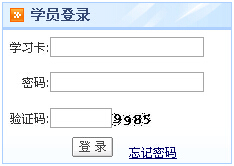 3．补充个人信息   登录后，在弹出的补充信息窗口，填写您的准确信息。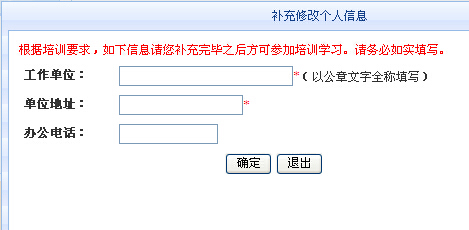 第二步：选课1．选课。选课数量无上限，同一课程可以反复收听。为避免平台系统冲突建议多人用同一账号登录学习时避免同一时间学习同一课程。   （1）选课。点“选课”后即可看到“进入学习”按钮；   （2）取消选课。未听课前，可点“取消”取消选课。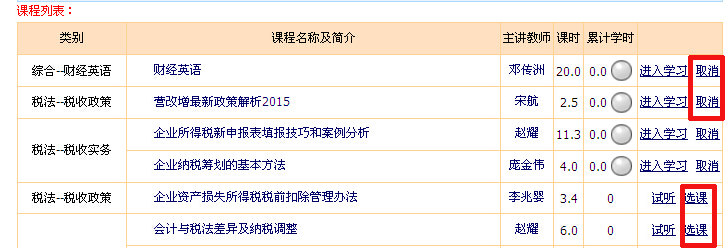 第三步：在线学习1．在选课成功确认后，您可以选择需要学习的课程，点击“进入学习”。 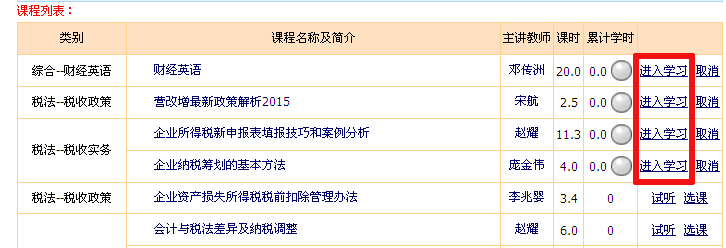 2．学习中心功能：   （1）课程学习：进入课程学习页面，点击“在线播放”，开始课程学习，系统将记录听课时长；每门课程附有“课后练习”及“讲义资料下载”（部分课程不提供讲义）。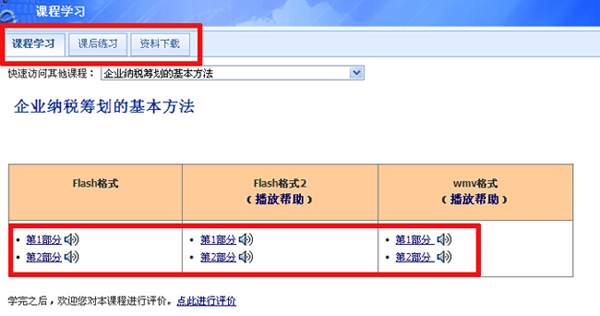    （2）答疑中心：培训相关提问24小时内答复；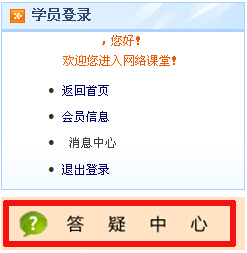 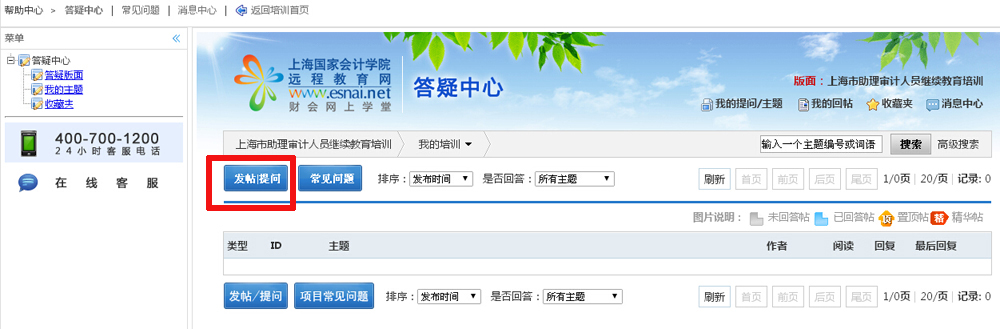 第四步：培训报告在集团首页“培训信息”区可以查看自己的培训情况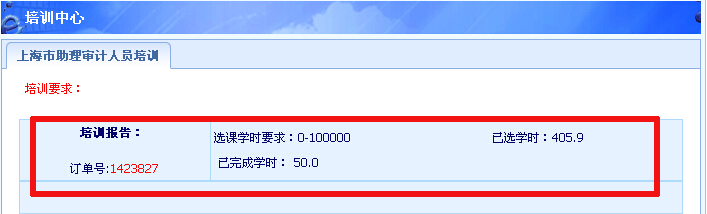 备注：教务咨询电话及工作时间咨询电话：4007001200（免长途，只收市话费）传真：021-69768028E-mail: elearn@snai.edu期数日期课程内容教师第1期2017年6月7日近期税收政策解读及实务操作胡越川第1期2017年6月8日内控咨询业务拓展应明德第1期2017年6月9日新金融工具会计准则董惠良第1期2017年6月9日语言表达与沟通艺术陈贝贝第2期2017年6月28日管理会计与管理咨询李敏第2期2017年6月29日中小企业融资管理张桂芳第2期2017年6月30日新收入会计准则徐真第2期2017年6月30日商务礼仪余晴菲第3期2017年7月19日税制改革与税收筹划胡越川第3期2017年7月20日新租赁会计准则倪颖君第3期2017年7月20日时间管理朱晶第3期2017年7月21日管理会计在企业增值服务中的运用侯幼祥第4期2017年7月31日会计准则理论沿革与最新修订宋航第4期2017年8月1日企业重组并购中的会计审计问题刁勇第4期2017年8月2日审计报告中的沟通关键审计事项及相关审计准则变化应明德第5期2017年8月16日企业税收战略宋航第5期2017年8月16日语言表达与沟通艺术陈贝贝第5期2017年8月17日财政部《增值税会计处理》解读李正华第5期2017年8月18日内部控制审计的理论与实践侯幼祥第6期2017年9月13日审计报告中的沟通关键审计事项及相关审计准则变化应明德第6期2017年9月14日行为金融学黄长胤第6期2017年9月14日注册会计师行为修养与沟通高伟第6期2017年9月15日环境与形势——审计从业人员的法律风险防范与法治思维建设贺伟跃第7期2017年9月27日近期税收政策解读及实务操作胡越川第7期2017年9月28日财政部《增值税会计处理》解读李正华第7期2017年9月29日企业并购与投融资王怀方第8期2017年10月25日长期股权投资及企业合并刁勇第8期2017年10月26日互联网时代管理会计王纪平第8期2017年10月26日注册会计师行为修养与沟通高伟第8期2017年10月27日目标与任务——《关于完善审计制度若干重大问题的框架意见》的解读贺伟跃第9期2017年11月15日管理会计与管理咨询李敏第9期2017年11月16日中小企业融资管理张桂芳第9期2017年11月17日金融市场与金融工具叶小杰第10期2017年12月6日会计准则理论沿革与最新修订宋航第10期2017年12月7日管理会计发展与前沿热点陈胜群第10期2017年12月7日创新金融工具田雪彦第10期2017年12月8日注册会计师行为修养与沟通高伟第10期2017年12月8日大数据与互联网+黄长胤序号类别名称课程名称教师学时序号类别名称课程名称教师学时1财务--财务管理企业财务风险管理-价格风险杨军战1 2财务--财务管理企业财务风险管理-信用风险杨军战1 3财务--财务管理企业财务风险管理-利率风险杨军战1 4财务--财务管理企业财务风险管理-汇率风险杨军战2 5财务--财务管理企业财务风险管理-基础篇杨军战1 6财务--财务管理开启财务管理咨询之门丁晓春4 7财务--财务管理票据业务基础知识黄立新4 8财务--财务管理行政事业单位基本建设财务管理李琛3 9财务--财务规则基本建设财务规则解读李琛4 10财务--财务规则《进一步明确国有金融企业直接股权投资有关资产管理问题的通知》解读王纪平1 11会计--财务会计权责发生制政府综合财务报告制度改革方案讲解朱丹3 12会计--财务会计《政府会计准则第4号-无形资产》讲解朱丹2 13会计--财务会计《政府会计准则第3号-固定资产》讲解朱丹1 14会计--财务会计《政府会计准则第2号-投资》讲解朱丹2 15会计--财务会计《政府会计准则第1号-存货》讲解朱丹2 16会计--财务会计公允价值计量相关会计准则介绍徐华新3 17会计--财务会计2015-2016企业会计准则变化与趋势夏文贤4 18会计--财务会计《商品期货套期业务会计处理暂行规定》解读邵丽丽4 19会计--财务会计民间非营利组织会计制度讲解郭永清3 20会计--财务会计政府综合财务报告编制操作指南讲解陈璐璐3 21会计--财务会计政府部门财务报告编制操作指南讲解杜美妮2 22会计--财务会计政府财务报告编制办法陆阳春3 23会计--财务会计关于印发《财政总预算会计制度》的通知解读王纪平3 24会计--财务会计《企业会计准则解释第7-8号》解读赵春光4 25会计--财务会计《政府会计准则-基本准则》讲解朱丹3 26会计--管理会计数字化转型与管理会计王兴山1 27会计--管理会计SNAI财经讲堂--企业转型与创新发展刘凤委3 28会计--管理会计房地产企业商务智能管理马红兵1 29会计--管理会计房地产企业全面预算管理马红兵1 30会计--管理会计房地产企业成本管理马红兵1 31会计--管理会计管理会计：创新、发展与实践高圣华5 32会计--管理会计SNAI财经讲堂--供给侧结构调整时期的成本管理困境与出路王纪平3 33会计--管理会计全面预算管理详解马广林14 34会计--管理会计《关于全面推进管理会计体系建设的指导意见》系列解读王纪平4 35会计--管理会计企业如何引入管理会计体系方岚5 36会计--管理会计管理会计创新-阿米巴经营模式佟成生2 37会计--管理会计标准成本法王纪平3 38会计--管理会计量本利分析王纪平4 39会计--管理会计成本性态分析王纪平5 40会计--管理会计管理会计基本方法赵春光3 41会计--会计基础企业所得税纳税申报实操指南郑大世1 42会计--会计基础企业所得税特殊事项申报实操指南——资产损失填写指南郑大世1 43会计--会计基础企业所得税特殊事项申报实操指南——薪酬相关申报表填写指南郑大世1 44会计--会计基础电子发票与电子会计档案的发展刘梅玲3 45会计--会计基础（财才网）第三章 执行力章岚2 46会计--会计基础《会计档案管理办法2015》解读刘梅玲5 47会计--会计实务房地产开发企业“营改增”会计处理郭青聪2 48会计--会计实务“营改增”账务处理误区赵金梅2 49会计--会计实务房地产开发企业会计核算实务详解计敏8 50会计--会计实务村集体经济组织报账员实务详解曹文莉9 51会计--会计实务村集体经济组织报账员实务朱火金4 52会计--会计实务现金流量表的编制与分析徐峥4 53会计--会计信息化《企业会计准则通用分类标准2015》讲解刘梅玲5 54会计--会计信息化《行政事业单位国有资产管理信息系统管理规程》解读刘梅玲4 55金融--金融基础金融基础知识黄长胤4 56金融--金融实务投资决策分析余坚4 57金融--金融实务新金融行业风险预警及管控韩复龄1 58金融--金融实务当前世界经济金融形势朱光耀1 59金融--金融实务新常态下改革与创新重点领域投融资机制杨萍3 60金融--金融实务私募股权投资王怀芳4 61金融--金融实务普惠金融的发展和创新白澄宇2 62金融--金融实务小额贷款公司融资途径拓展路径创新案例分析何广文1 63金融--金融实务小微金融征信的创新赖金昌2 64金融--金融实务中小微企业融资与发展狄娜3 65金融--金融实务村镇银行小额信贷-内蒙鄂温克旗包商村镇银行案例何广文1 66金融--金融实务农村商业银行小额信贷风控机制与绩效分析-山东莱州农商银行案例何广文1 67金融--金融实务新时期农村金融制度创新何广文2 68经济法--保险制度《国务院关于机关事业单位工作人员养老保险制度改革的决定》解读葛玉御1 69经济法--实务案例强制清算法律程序解析李凯3 70经济法--实务案例注册会计师在破产清算中的职责周逸3 71经济法--实务案例注册会计师承办破产与强清案件的法律注意要点李成浩4 72经济法--实务案例破产重整中的法律规制和管理人操作实务郝朝晖2 73经济法--实务案例知识产权保护概念及案例万跃华2 74经济法--实务案例合同签订技巧教师团队1 75经济法--实务案例合同常见陷阱条款教师团队1 76经济法--政策解读《政府采购法实施条例》的理解与适用王周欢4 77经济法--政策解读行政诉讼法修正案解读莫于川3 78经济法--政策解读我国反垄断法律制度赵国斌2 79经济法--政策解读现金管理暂行条例讲解余坚2 80经济法--政策解读《地方行政单位国有资产处置管理暂行办法》讲解朱丹3 81经济法--政策解读新《预算法》解读贾康2 82经济法--政策解读《政府购买服务管理办法（暂行）》解读王周欢2 83经济法--政策解读新《预算法》对预算编制执行的挑战肖鹏4 84内部控制--内控规范企业内部控制规范体系实施中相关问题解释袁敏4 85内部控制--内控规范《关于全面推进行政事业单位内部控制建设的指导意见》解读郭永清1 86内部控制--内控实务行政事业单位内部控制实务郭永清3 87内部控制--内控实务领导干部职务犯罪风险预防张远煌2 88内部控制--内控实务听警官讲财务风险防范于钰2 89审计--内部审计内部审计具体准则2103号—审计证据宋德亮1 90审计--内部审计内部审计具体准则2101号—审计计划宋德亮1 91审计--审计实务如何做好审计过程中主审与助审之间的沟通刘志耕4 92审计--审计实务基建财务评审操作实务和要点分析董璀1 93审计--审计实务经济责任审计马莉黛5 94审计--审计实务房地产开发企业审计疑难问题解析屠颖3 95审计--审计实务风险导向审计-四大方法论的历史和启示陈燚3 96审计--审计实务高新技术企业认定与审计2016张宏昌3 97审计--注册会计师执业准则注册会计师职业道德守则问题解答刘霄仑4 98审计--注册会计师执业准则审计准则问题解答第13号-持续经营应明德1 99审计--注册会计师执业准则审计准则问题解答第12号-货币资金审计应明德1 100审计--注册会计师执业准则审计准则问题解答第11号-会计估计应明德1 101审计--注册会计师执业准则审计准则问题解答第10号-集团财务报表审计应明德1 102审计--注册会计师执业准则审计准则问题解答第9号-项目质量控制复核应明德1 103审计--注册会计师执业准则审计准则问题解答第8号-重要性及评价错报应明德1 104审计--注册会计师执业准则审计准则问题解答第7号-会计分录测试应明德1 105审计--注册会计师执业准则注册会计师职业判断指南解读赵际喆3 106税法--税收实务企业所得税特殊事项申报实操指南——跨期发票申报表填写指南郑大世1 107税法--税收实务企业所得税特殊事项申报实操指南——固定资产申报表填写指南郑大世2 108税法--税收实务企业所得税特殊事项申报实操指南——广告费和业务宣传费郑大世1 109税法--税收实务企业所得税特殊事项申报实操指南——政府补助申报表填写指南郑大世1 110税法--税收实务企业所得税特殊事项申报实操指南——交易性金融资产填写指南郑大世1 111税法--税收实务营改增纳税筹划实务操作案例分析冯守东4 112税法--税收实务“营改增”纳税筹划要点冯守东3 113税法--税收实务“营改增”纳税申报全景分析王惠丽3 114税法--税收实务企业并购重组税务规划专题（七）减资、撤资或清算陈爱华1 115税法--税收实务企业并购重组税务规划专题（六）资产（股权）划转陈爱华1 116税法--税收实务企业并购重组税务规划专题（五）非货币性资产投资陈爱华1 117税法--税收实务企业并购重组税务规划专题（四）债务重组陈爱华1 118税法--税收实务企业并购重组税务规划专题（三）企业合并与分立陈爱华1 119税法--税收实务企业并购重组税务规划专题（二）资产收购和股权收购陈爱华1 120税法--税收实务企业并购重组税务规划专题（一）概述陈爱华1 121税法--税收实务无锡地税2015年度企业所得税政策及汇缴申报杨烨飞3 122税法--税收实务无锡地税办税实务（2016）季洁2 123税法--税收实务会计与税务的协同管理赵耀9 124税法--税收实务应税服务的税收管理宋航3 125税法--税收实务房地产企业纳税实务及风险防范计敏8 126税法--税收实务企业纳税风险防范与税务稽查安彩敏3 127税法--税收实务企业所得税新申报表填报技巧和案例分析赵耀11 128税法--税收实务企业年金税收优惠政策解析与实务季周1 129税法--税收政策金融业“营改增”政策解读与实务应对冯守东3 130税法--税收政策生活服务业“营改增”政策解读与实务应对何成实2 131税法--税收政策全面解读“营改增”新政[2016]36号文何成实2 132税法--税收政策“营改增”政策全面梳理赵金梅2 133税法--税收政策营改增政策解读和应对策略郑庆华8 134税法--税收政策建筑及房地产行业营改增解析宋航2 135税法--税收政策固定资产加速折旧企业所得税相关政策解读葛玉御2 136税法--税收政策《企业所得税优惠政策事项办理办法》解读葛玉御1 137税法--税收政策《税收减免管理办法》解读葛玉御2 138税法--税收政策个人所得税最新政策及风险防范计敏5 139税法--税收政策企业所得税政策变化2014-2015李兆婴4 140综合--计算机技术微课制作技巧张敏3 141综合--计算机技术玩转EXCEL函数吴辉4 142综合--计算机技术大数据引领企业数字化转型王相成1 143综合--计算机技术计算机和手机终端操作安全实务刘增明2 144综合--论文写作财会实务论文写作孙蕊3 